Муниципальное казённое общеобразовательное учреждение «Волчихинская средняя школа №1»Волчихинского района алтайского краяПриказ  №57  п.30от  31 августа   2020 года.	  с.Волчиха«Об утверждении состава и графика работы психолого-педагогического 
консилиума (ППк) на 2020-2021 учебный год».
В целях обеспечения эффективной работы с детьми, нуждающимися в комплексной психолого-педагогической и социальной помощи,
ПРИКАЗЫВАЮ:Утвердить состав психолого-педагогического консилиума (ППк) на 2019-2020 уч.год  в составе:1.Януш В.П. – учитель-логопед;2.Бычкова Ф.Б. - педагог-психолог, 3.Веретенникова Е.А. - социальный педагог,4.Володькина Н.Л. - медицинский работник,5.Губа О.Н. – учитель географии6.Вишник М.Г. – замдиректора по УВР7.Штокаленко В.Н. - замдиректора по ВР8.Барабошкина С.Г.- педагог-психологНазначить председателем психолого-педагогического консилиума МКОУ «Волчихинская средняя школа №1» – Януш В.П.Председателю ППк  вменить в обязанность организацию работы консилиума в соответствии с Положением о  психолого- педагогическом консилиуме МКОУ «Волчихинская средняя школа №1» .Утвердить график заседаний ППк на 2019-2020 учебный год (Приложение).Специалистам ППк  вести учетную документацию психолого- педагогического консилиума в соответствии с Положением о психолого-педагогическом консилиуме МКОУ «Волчихинская средняя школа №1» .Контроль и общее руководство ППк оставляю за собой.
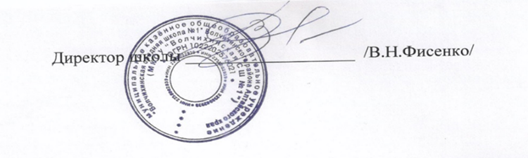 С приказом ознакомлены: ______________ Януш В.П. ____________Бычкова Ф.Б. _______Веретенникова Е.А. __________Володькина Н.Л. ________________Губа О.Н. _____________Вишник М.Г. __________Штокаленко В.Н. График проведения плановых заседаний ППкПримерная тематика внеплановых заседаний ППк (проходят по запросам педагогов, родителей (законных представителей):- Обсуждение результатов выявления обучающихся, испытывающих трудности в усвоении основных общеобразовательных программ, развитии и социальной адаптации, имеющих отклонения в поведении, нарушения письма и чтения.- Определение продолжительности и содержания психолого-педагогического сопровождения при зачисление нового обучающегося, нуждающегося в нем. - Внесение изменений в программу психолого-педагогического сопровождения при отрицательной (положительной) динамике обучения и развития обучающегося или при возникновении новых обстоятельств, влияющих на обучение и развитие обучающегося. - Работа с педагогами, классными руководителями по проблемам детей «группы риска».Приложение к приказу № 57 п.30                        от 31.08.2020г..Утверждаю: 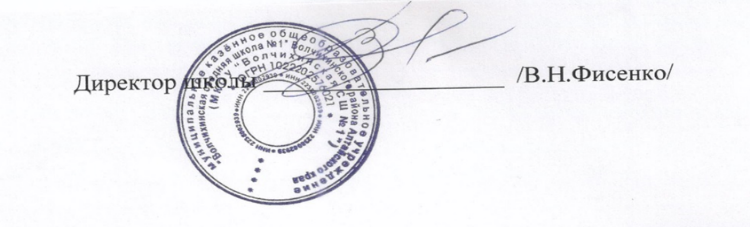 Тематика заседаний (плановые)Ответственные                                   I заседание (август)                                   I заседание (август)Утверждение состава и плана ППк на 2019-2020 учебный год.Комплектование списков учащихся с ОВЗ, согласно заключениям ЦПМПК и заявлений родителей.Члены ППк                                  II заседание (сентябрь)                                  II заседание (сентябрь)Проведение экспертизы ИПРА, индивидуальных рабочих программ.Выделение учащихся «группы риска».Члены ППк, классные руководители                                 III заседание (октябрь)                                 III заседание (октябрь)Адаптация учеников 1-х классов к ситуации школьного обучения.Адаптация учеников 5-х классов к ситуации предметного обучения. Выявление проблем адаптационного периода.Члены ППк, классные руководители                                IV заседание (декабрь)                                IV заседание (декабрь)Оценка эффективности и анализ коррекционной работы с обучающимися за I полугодие.Оценка эффективности и анализ результатов реализации программы психолого-педагогического сопровождения обучающихся.Члены ППк, классные руководители                                V заседание (март)                                V заседание (март)Контроль развития обучающихся 4–х классов. Обсуждение готовности к обучению в среднем звене. Предупреждение проблем школьной дезадаптации.Члены ППк, классные руководители                                VI заседание (апрель)                                VI заседание (апрель)Оценка эффективности и анализ коррекционной работы с обучающимися за II полугодие.Рассмотрение представлений специалистов на обучающихся, подлежащих представлению на ЦПМПК для определения дальнейшего индивидуального образовательного маршрута.Члены ППк, классные руководители